LA NATURE DES MOTSMOTS VARIABLESMOTS VARIABLESMOTS VARIABLESMOTS VARIABLESVARIABLES / INVARIABLESVARIABLES / INVARIABLESMOTS INVARIABLESMOTS INVARIABLESMOTS INVARIABLESDÉTERMINANTADJECTIFPRONOMVERBEVERBENOMADVERBEPRÉPOSITION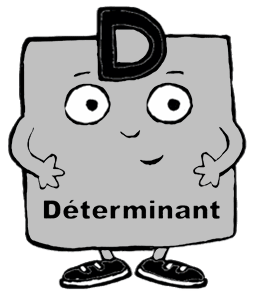 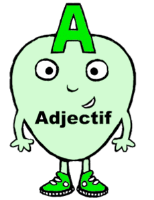 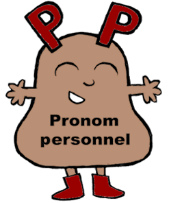 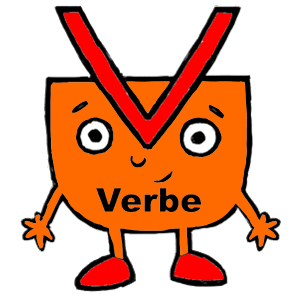 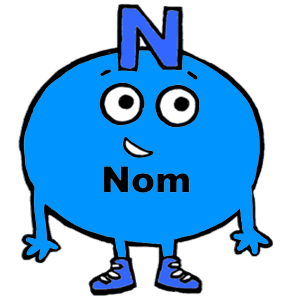 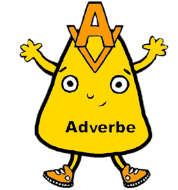 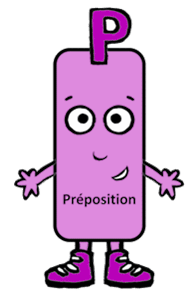 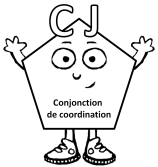 Mot que l’on met devant le nomPrécise le nomAide pour conjuguerPour trouver l’infinitif « il faut…. »Pour trouver l’infinitif « il faut…. »On peut mettre « un, une ou du » devantPrécise le sens d’un verbe, d’un adverbe, d’un adjectif ou d’une phraseMot devant un verbe ou  un groupe nominalLie deux phrases entre ellesLie deux phrases entre ellesarticlesle, la, les, l’un, une, despetitjolieénormegrandcélèbregentilméchantdouxpronoms personnelsj’ / jetuil – elle - onnousvousils – ellesverbes en -erdanserchanterverbes en -erdanserchanternoms communstablefilleidéechattéléphonelieuici, ailleurs, làtemps  souvent, ensuite, puis, aujourd’hui, hiermanière 
bien, mal, rapidement, vitequantité  beaucoup, trop, moins, peu, trèsautres :gentiment, gaiement……àdansparpourenversavecdesanssoussaufaprès

Adam part pour Anvers avec 200 sous.maisouetdoncornicar

Mais où est donc Ornicar ?maisouetdoncornicar

Mais où est donc Ornicar ?possessifsmon, ton, son,ma, ta, sames, tes, sesnotre, votre, leurnos, vos, leurspetitjolieénormegrandcélèbregentilméchantdouxpronoms personnelsj’ / jetuil – elle - onnousvousils – ellesverbes en -irfinirpartirverbes en -irfinirpartirnoms communstablefilleidéechattéléphonelieuici, ailleurs, làtemps  souvent, ensuite, puis, aujourd’hui, hiermanière 
bien, mal, rapidement, vitequantité  beaucoup, trop, moins, peu, trèsautres :gentiment, gaiement……àdansparpourenversavecdesanssoussaufaprès

Adam part pour Anvers avec 200 sous.maisouetdoncornicar

Mais où est donc Ornicar ?maisouetdoncornicar

Mais où est donc Ornicar ?possessifsmon, ton, son,ma, ta, sames, tes, sesnotre, votre, leurnos, vos, leurspetitjolieénormegrandcélèbregentilméchantdouxpronoms personnelsj’ / jetuil – elle - onnousvousils – ellesles autres verbesvendrevoirles autres verbesvendrevoirnoms propresFranceParisla SeineJules
Camillelieuici, ailleurs, làtemps  souvent, ensuite, puis, aujourd’hui, hiermanière 
bien, mal, rapidement, vitequantité  beaucoup, trop, moins, peu, trèsautres :gentiment, gaiement……àdansparpourenversavecdesanssoussaufaprès

Adam part pour Anvers avec 200 sous.maisouetdoncornicar

Mais où est donc Ornicar ?maisouetdoncornicar

Mais où est donc Ornicar ?Démonstratifs

ce, cet, cette, cespetitjolieénormegrandcélèbregentilméchantdouxpronoms personnelsj’ / jetuil – elle - onnousvousils – ellesauxiliairesêtreavoirauxiliairesêtreavoirnoms propresFranceParisla SeineJules
Camillelieuici, ailleurs, làtemps  souvent, ensuite, puis, aujourd’hui, hiermanière 
bien, mal, rapidement, vitequantité  beaucoup, trop, moins, peu, trèsautres :gentiment, gaiement……àdansparpourenversavecdesanssoussaufaprès

Adam part pour Anvers avec 200 sous.maisouetdoncornicar

Mais où est donc Ornicar ?maisouetdoncornicar

Mais où est donc Ornicar ?